Mineola High School PTSA    Feb. 3, 2021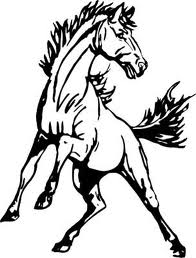    	     The MHS PTSA Board 2020/2021Kathy Escorcia - Co-President, Jennifer Amore Melendez - Co-President, Deborah Da Silva - Treasurer	
Christa Basel- VP Fundraising, Diana DeJesus - VP Membership, Cindy Lopes - VP Nominations
Cathy Carr- Recording Secretary, Zenobia Haddock- Corresponding Secretary, Miriam Shevlin- SEPTA Rep	President’s Welcome:	Welcome 	Treasurer Report: 			Committee Reports:	                                                                           Membership                                                                 Mineola “Merch”                                                                Fundraising- Clothing Drive                                                                                     Gift card Sale              District Happenings:	 	Mr. Smith Faculty Rep	Music Parents			         		Booster Club			        	 	SEPTA					District Council				 	Board of Ed	Correspondence   Social media 	Old Business:    Volunteers needed for Jenkins Award committee                                        Staff appreciation lunch postponed til May/JuneNew Business	  Nominating committee will be voted on at the March meeting                           Scholarships                                 Principal MessageIMPORTANT DATES: 2/4 BOE meeting @ 42/15-2/19 school closed3/2 HSPTSA meeting @7